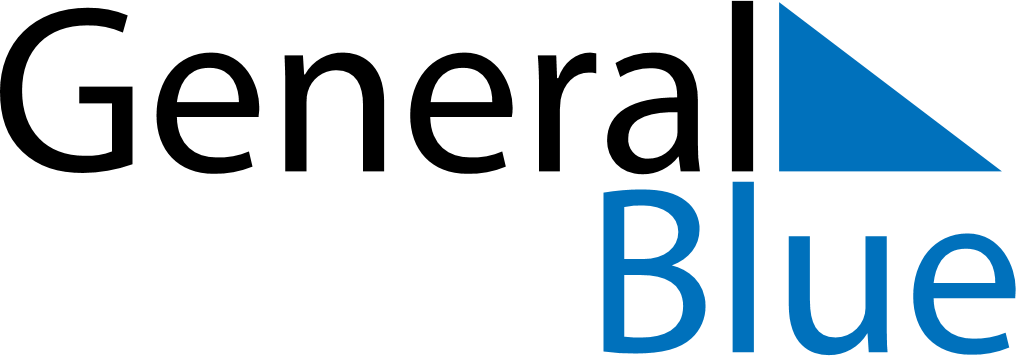 Weekly CalendarMarch 22, 2021 - March 28, 2021Weekly CalendarMarch 22, 2021 - March 28, 2021Weekly CalendarMarch 22, 2021 - March 28, 2021Weekly CalendarMarch 22, 2021 - March 28, 2021Weekly CalendarMarch 22, 2021 - March 28, 2021Weekly CalendarMarch 22, 2021 - March 28, 2021MONDAYMar 22TUESDAYMar 23WEDNESDAYMar 24THURSDAYMar 25FRIDAYMar 26SATURDAYMar 27SUNDAYMar 28